Orbit Writer Commands and Indications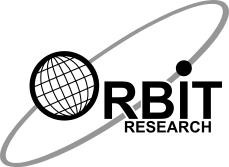                                                     Quick Reference GuideFunctionKeysIndicationTurning on the Orbit WriterPress and hold Up Arrow + Down Arrow keys together for 3 seconds to turn on the unitSingle Short PulseTurning Off the Orbit WriterPress and hold Up Arrow + Down Arrow keys together for 3 seconds to turn off the unitSingle Long PulseEntering Firmware Upgrade modePress and hold down the Up Arrow + Dot 5, then press Dot 8. Release Dot 8 first, then release the Up Arrow + Dot 5N/ASystem ResetUp Arrow + Dot 8N/AEnter/Exit BIST (Built-in self-test)Press and hold Select + Space keys together for 3 secondsSingle long pulseForget all devices from the Orbit WriterPress and hold Space + Down Arrow together for 3 secondsSingle Short PulseCheck Battery levelPress and hold Space + Up Arrow keys together for 3 seconds• Single short pulse: If the battery capacity is at less than 20%.• Two short pulses: if the battery capacity is between 21% and 40%.• Three short pulses: If the battery is between 41% and 60%.Four short pulses: If the battery is between 61% and 80%.• One long pulse If the battery is greater than 80%.Entering DFU/Boot modePress and hold down the Up Arrow + Dot 6, then press Dot 8. Release Dot 8 first, then release the Up Arrow + Dot 6N/ACheck auto turn off timeout levelPress and release Space + Left ArrowL1 - 5 Minutes - Single Short Pulse
L2 - 10 Minutes - Two Short Pulse (Default)
L3 - 20 Minutes - Three Short Pulse
L4 - 30 Minutes - Four Short PulseChange auto turn off timeout levelPress and hold Space + Left Arrow together for 3 secondsL1 - 5 Minutes - Single Short Pulse
L2 - 10 Minutes - Two Short Pulse (Default)
L3 - 20 Minutes - Three Short Pulse
L4 - 30 Minutes - Four Short PulseCheck vibration intensity levelPress and release Space + Right ArrowL1 – LOW – Singh Short PulseL2 - MID - Two Short Pulse (Default)L3- HIGH – Three Short Pulse (Default)Change vibration intensity levelPress and hold Space + Right Arrow together for 3 secondsL1 – LOW – Singh Short PulseL2 - MID - Two Short Pulse (Default)L3 – HIGH – Three Short PulseActivate the voice record icon when the focus is on the Voice record icon of WhatsApp or iMessage while using the keyboard-HID protocolLong press the Select key to enable.N/AStop the voice record icon When the focus is on the Voice record icon of WhatsApp or iMessage while using the keyboard-HID protocol Press the space key to stop the recordingN/AFunction                                   Keys             IndicationForget device on channel 1 and enable pairingPress and hold Space + Left Arrow + Dot 1 together for 3 secondsSingle Short PulseForget device on channel 2 and enable pairingPress and hold Space + Left Arrow + Dot 2 together for 3 secondsSingle Short PulseForget device on channel 3 and enable pairingPress and hold Space + Left Arrow + Dot 3 together for 3 secondsSingle Short PulseForget device on channel 4 and enable pairingPress and hold Space + Right Arrow + Dot 4 together for 3 secondsSingle Short PulseForget device on channel 5 and enable pairingPress and hold Space + Right Arrow + Dot 5 together for 3 secondsSingle Short PulseActive ChannelActive ChannelActive ChannelFunction         KeysIndicationActivate channel 1Press and release Space + Left Arrow + Dot 1• No Bluetooth device is paired with the channel – Three short vibration pulsesActivate channel 2Press and release Space + Left Arrow + Dot 2Activate channel 3Press and release Space + Left Arrow + Dot 3• A Bluetooth device is paired but not actively connected – Two short vibration pulsesActivate channel 4Press and release Space + Right Arrow + Dot 4Activate channel 5Press and release Space + Right Arrow + Dot 5• A Bluetooth device is paired and connected – A single short vibration PulseActivate channel 6Press and release Space + Right Arrow + Dot 6